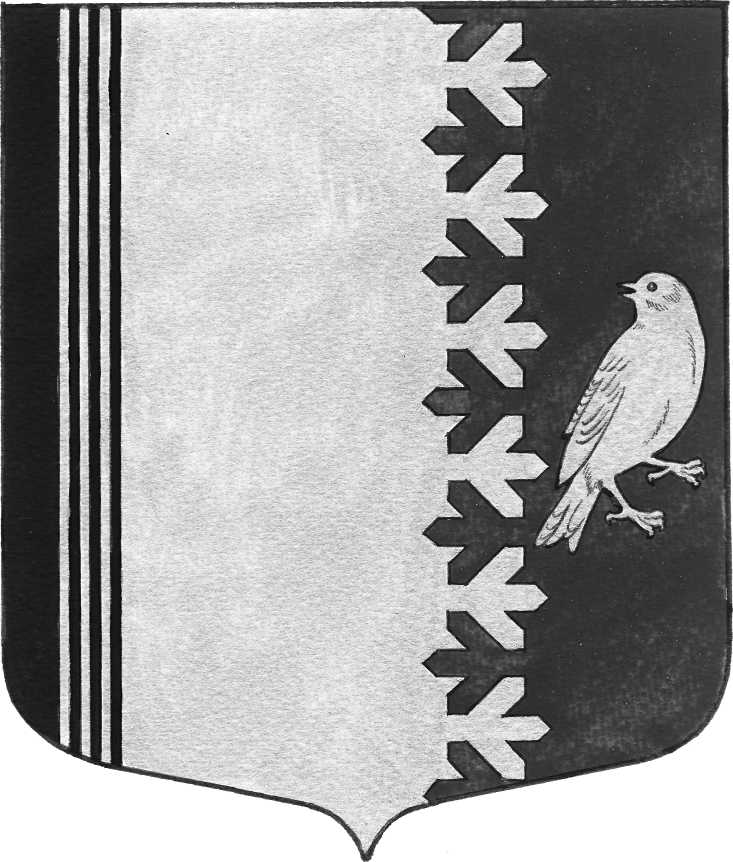 АДМИНИСТРАЦИЯ МУНИЦИПАЛЬНОГО ОБРАЗОВАНИЯШУМСКОЕ СЕЛЬСКОЕ ПОСЕЛЕНИЕ КИРОВСКОГО МУНИЦИПАЛЬНОГО РАЙОНА ЛЕНИНГРАДСКОЙ ОБЛАСТИ  П О С Т А Н О В Л Е Н И Е10 февраля 2021 года № 35Об утверждении формы заявки для включения сведений о месте (площадке) накопления твердых коммунальных отходов в реестрна территории муниципального образования Шумское сельское поселение Кировского муниципального района Ленинградской области В соответствии с Федеральным законом от 06.10.2003 № 131-ФЗ «Об общих принципах организации местного самоуправления в Российской Федерации», Федеральным законом от 24.06.1998 № 89-ФЗ «Об отходах производства и потребления», Федеральным законом от 31.12.2017 № 503-ФЗ «О внесении изменений в Федеральный закон «Об отходах производства и потребления» и отдельные законодательные акты Российской Федерации», постановлением правительства Российской Федерации от 31.08.2018 № 1039 «Об утверждении Правил обустройства мест (площадок) накопления твердых коммунальных отходов и ведения их реестра», администрация муниципального образования Шумское сельское поселение Кировского муниципального района Ленинградской области  п о с т а н о в л я е т: 1. Утвердить форму Заявки для включения сведений о месте (площадке) накопления твёрдых коммунальных отходов в реестр на территории муниципального образования Шумское сельское поселение Кировского муниципального района Ленинградской области (Приложение №1). 2. Настоящее постановление вступает в силу после его официального опубликования (обнародования).3. Настоящее постановление подлежит опубликованию в газете «Вестник муниципального образования Шумское сельское поселение Кировского муниципального района Ленинградской области» размещению на официальном сайте администрации МО Шумское сельское поселение http:// шумское.рф .4. Контроль за исполнением настоящего постановления возложить на заместителя главы администрации.Глава администрации                                                                                 В.Л. УльяновПриложение 1УТВЕРЖДЕНОпостановлением администрацииМО Шумское сельское поселениеот «10» февраля 2021 года № 35Главе администрацииМО Шумское сельское поселениеКировского муниципального районаЛенинградской областиЗаявитель__________________________________________(наименование юр.лица, для физ.лиц и индивидуальных предпринимателей – Ф.И.О.)________________________________________________________________________________________________________________________________________________________________________Представитель заявителя__________________________________________(Ф.И.О., реквизиты документа, удостоверяющего личность представителя заявителя)__________________________________________________________________________________________________________________________________________________ЗАЯВКАДля включения сведений о месте (площадке) накопления твердых коммунальных отходов в реестр на территории муниципального образования Шумское сельское поселение Кировского муниципального района Ленинградской областиПрошу включить в реестр мест (площадок) накопления твердых коммунальных отходов на территории МО Шумское сельское поселение Кировского муниципального района Ленинградской области место (площадку) накопления твердых коммунальных отходов:Сведения о заявителе и месте (площадке) накопления твердых коммунальных отходов:Даю согласие на обработку персональных данных, содержащихся в настоящей заявке.Способ предоставления результатов рассмотрения заявки:☐ в виде бумажного документа, который заявитель получает непосредственно при личном обращении в уполномоченный орган☐ в виде бумажного документа, который направляется уполномоченным органом заявителю посредством почтового отправления по адресу:___________________________________________________________________________☐ в виде электронного документа, который направляется уполномоченным органом заявителю по электронной почте:____________________________________________________Документы, прилагаемые к заявке в обязательном порядке:1. Документ, удостоверяющий полномочия представителя заявителя, в случае подачи заявки представителем заявителя (не требуется, если полномочия представителя заявителя подтверждаются выпиской из ЕГРЮЛ; сведениями из приказа (постановления) об установлении опеки (попечительства); сведениями о государственной регистрации рождения (усыновления)).2. Документы, подтверждающие право на земельный участок (объект капитального строительства), на котором создано место (площадка) накопления твердых коммунальных отходов.3. Схема размещения места (площадки) накопления твердых коммунальных отходов, отражающая данные о нахождении места (площадки) накопления твердых коммунальных отходов на карте Шумского сельского поселения Кировского муниципального района Ленинградской области масштаба 1:2000.Подпись заявителя (представителя заявителя):                                       Дата:______________ _________________________                                          ___________________           (подпись)                                             (Ф.И.О.)Отметка должностного лица, принявшего заявление                             Дата:и приложенные к нему документы:_____________ _________________________                                          ___________________            (подпись)                                            (Ф.И.О.)1.Полное наименование юридического лица/ Ф.И.О. индивидуального предпринимателя, физического лица2.Основной государственный регистрационный номер записи в Едином государственном реестре юридических лиц (ОГРН)3.Основной государственный регистрационный номер записи в Едином государственном реестре индивидуальных предпринимателей (ОГРНИП)4.Фактический адрес юридического лица/ адрес регистрации по месту жительства индивидуального предпринимателя, физического лица5.Контактный телефон, факс, адрес электронной почты6.Паспортные данные (для физических лиц)7.Адрес и географические координаты создаваемого места (площадки) на карте Шумского сельского поселения, масштаба 1:20008.Технические характеристики места (площадки) накопления твердых коммунальных отходов:- площадь;- используемое покрытие/ ограждение/ наличие крыши;- количество размещенных контейнеров и (или) бункеров, их объем.9.Данные о земельном участке (объекте капитального строительства), на котором размещены места (площадки) накопления твердых коммунальных отходов (кадастровый номер, форма собственности, сведения о правообладателе (правообладателях) земельного участка (объекта капитального строительства)10.Данные об источниках образования твердых коммунальных отходов, которые складируются в месте (на площадке) накопления твердых коммунальных отходов (сведения об одном или нескольких объектах капитального строительства, территории (части территории) поселения, при осуществлении деятельности, на которых у физических  и юридических лиц образуются твердые коммунальные отходы)